 J:\Forms\Active Forms\Checklist BC.docx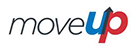 BRITISH-COLUMBIABRITISH-COLUMBIABRITISH-COLUMBIABRITISH-COLUMBIAINSTRUCTOR CHECKLISTINSTRUCTOR CHECKLISTINSTRUCTOR CHECKLISTINSTRUCTOR CHECKLISTINSTRUCTOR CHECKLISTINSTRUCTOR CHECKLISTINSTRUCTOR CHECKLISTINSTRUCTOR CHECKLISTINSTRUCTOR CHECKLISTINSTRUCTOR CHECKLISTINSTRUCTOR CHECKLISTINSTRUCTOR CHECKLISTINSTRUCTOR CHECKLISTINSTRUCTOR CHECKLISTDATE OF COURSELOCATIONNAME OF COURSEINSTRUCTORCOURSE LOCATION CONFIRMEDCOURSE LOCATION CONFIRMEDATTENDEES CONFIRMEDATTENDEES CONFIRMEDFORMS SENT TO OFFICE *(SEE BELOW)FORMS SENT TO OFFICE *(SEE BELOW)OFFICEPROCESSES FORMSOFFICE SHIPS SUPPLIESCLASS SET-UP / CLASS ATTENDANCE TAKENCLASS SET-UP / CLASS ATTENDANCE TAKENINSTRUCTOR COLLECTS COMPLETED FORMS **(SEE BELOW)INSTRUCTOR COLLECTS COMPLETED FORMS **(SEE BELOW)INSTRUCTOR RETURNS FORMS AND CLASS  ATTENDANCE LIST TO OFFICEINSTRUCTOR RETURNS FORMS AND CLASS  ATTENDANCE LIST TO OFFICEDATE OF COURSELOCATIONNAME OF COURSEINSTRUCTORDATEINITIALSDATEINITIALSDATEINITIALSOFFICEPROCESSES FORMSOFFICE SHIPS SUPPLIESDATEINITIALSDATEINITIALSDATEINITIALSDATE OF COURSELOCATIONNAME OF COURSEINSTRUCTORDATEINITIALSDATEINITIALSDATEINITIALSFOR OFFICE USE ONLYFOR OFFICE USE ONLYDATEINITIALSDATEINITIALSDATEINITIALS	*	1. Time off								**	1. In Lieu Voucher		2. Travel/Hotel 								2. Personal Expense Form		3. Supply Requirements	*	1. Time off								**	1. In Lieu Voucher		2. Travel/Hotel 								2. Personal Expense Form		3. Supply Requirements	*	1. Time off								**	1. In Lieu Voucher		2. Travel/Hotel 								2. Personal Expense Form		3. Supply Requirements	*	1. Time off								**	1. In Lieu Voucher		2. Travel/Hotel 								2. Personal Expense Form		3. Supply Requirements	*	1. Time off								**	1. In Lieu Voucher		2. Travel/Hotel 								2. Personal Expense Form		3. Supply Requirements	*	1. Time off								**	1. In Lieu Voucher		2. Travel/Hotel 								2. Personal Expense Form		3. Supply Requirements	*	1. Time off								**	1. In Lieu Voucher		2. Travel/Hotel 								2. Personal Expense Form		3. Supply Requirements	*	1. Time off								**	1. In Lieu Voucher		2. Travel/Hotel 								2. Personal Expense Form		3. Supply Requirements	*	1. Time off								**	1. In Lieu Voucher		2. Travel/Hotel 								2. Personal Expense Form		3. Supply Requirements	*	1. Time off								**	1. In Lieu Voucher		2. Travel/Hotel 								2. Personal Expense Form		3. Supply Requirements	*	1. Time off								**	1. In Lieu Voucher		2. Travel/Hotel 								2. Personal Expense Form		3. Supply Requirements	*	1. Time off								**	1. In Lieu Voucher		2. Travel/Hotel 								2. Personal Expense Form		3. Supply Requirements	*	1. Time off								**	1. In Lieu Voucher		2. Travel/Hotel 								2. Personal Expense Form		3. Supply Requirements	*	1. Time off								**	1. In Lieu Voucher		2. Travel/Hotel 								2. Personal Expense Form		3. Supply Requirements	*	1. Time off								**	1. In Lieu Voucher		2. Travel/Hotel 								2. Personal Expense Form		3. Supply Requirements	*	1. Time off								**	1. In Lieu Voucher		2. Travel/Hotel 								2. Personal Expense Form		3. Supply Requirements	*	1. Time off								**	1. In Lieu Voucher		2. Travel/Hotel 								2. Personal Expense Form		3. Supply Requirements	*	1. Time off								**	1. In Lieu Voucher		2. Travel/Hotel 								2. Personal Expense Form		3. Supply Requirements